Дистант. Подготовительный класс. Домашнее задание от 6.05.20.Песенка "Серый кот"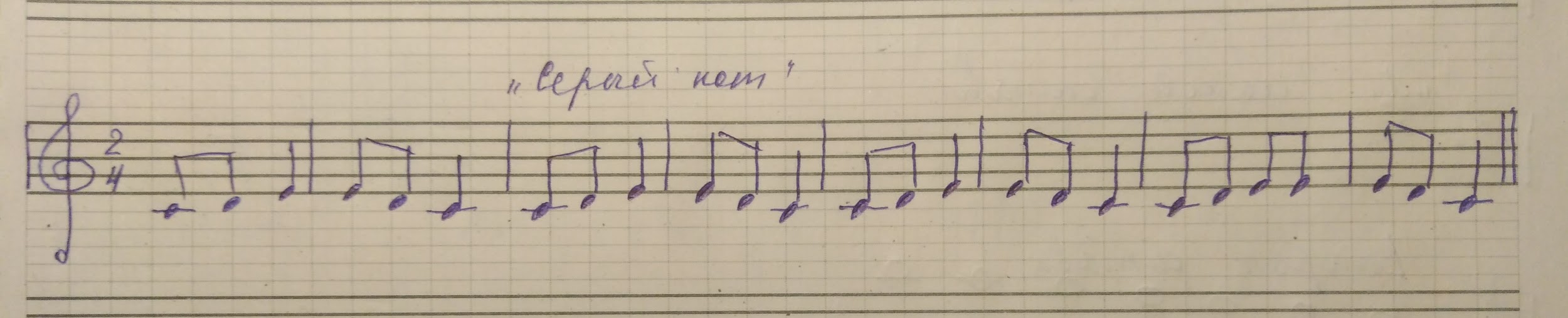 Видео:3 раза спеть песенку со словами и с подыгрыванием на клавиатуре;показывать рукой ступеньки (I - II - III - III - II - I) и петь со словами (интонируя чистенько по памяти).Песенка "Как под горкой"Фото:Песенка "Как под горкой" ("До мажор")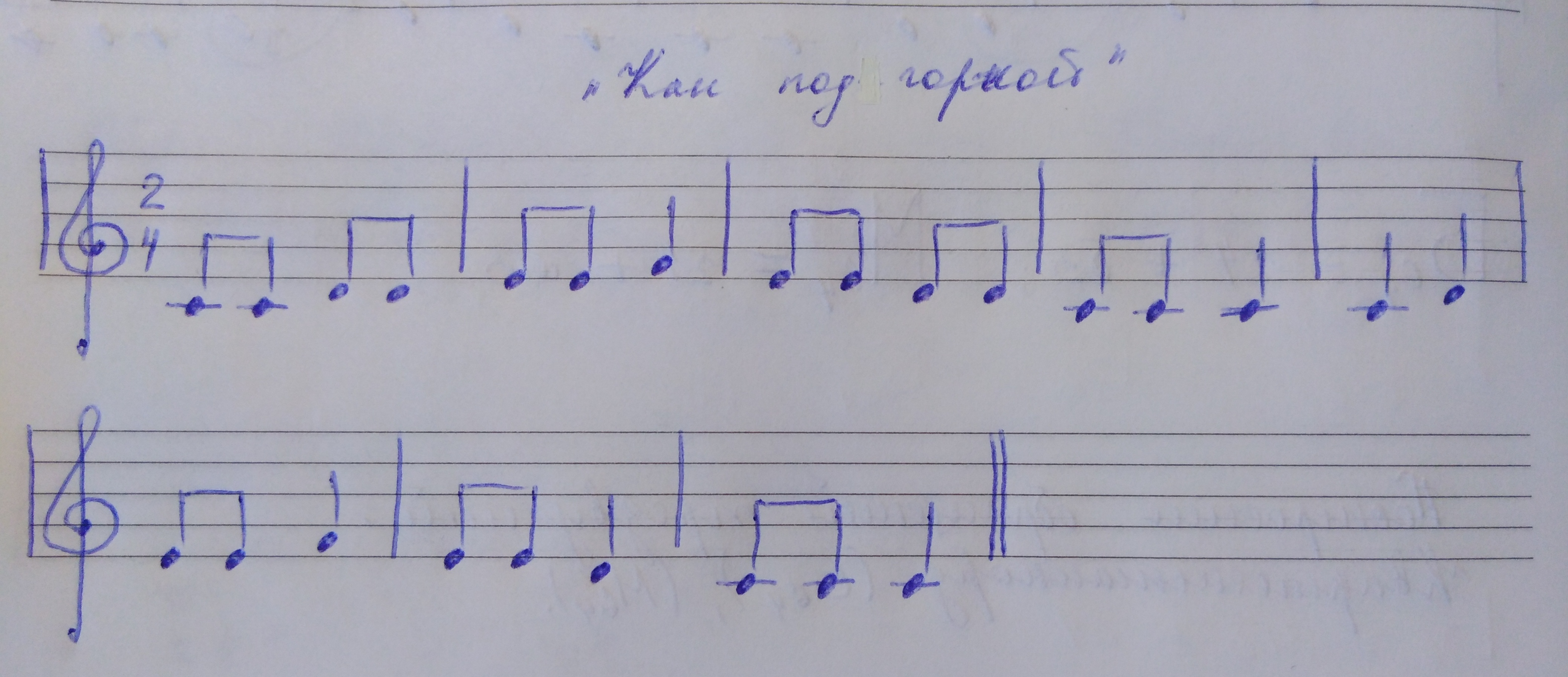 переписать нотки песенки с длительностями (штили у ноток);под каждой ноткой подписать ступень в тональности "До мажор"Слова:Как под горкой, под горой торговал старик золой. Картошка моя, ася поджареная.Нотный диктант.Фото: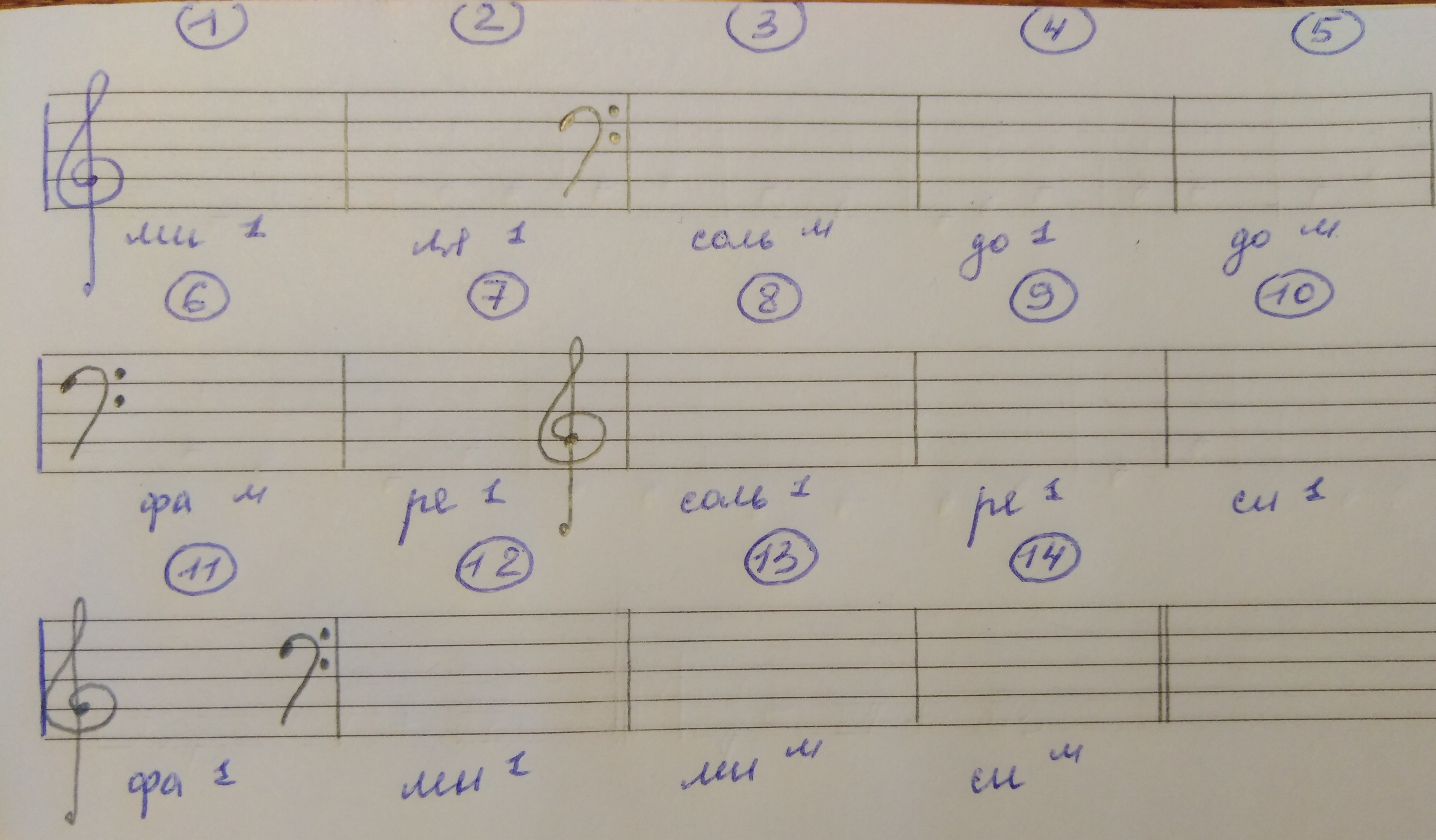 